			ПРОЕКТ          РЕСПУБЛИКА  ИНГУШЕТИЯ                                  ГIАЛГIАЙ РЕСПУБЛИКА  ГОСУДАРСТВЕННОЕ УПРАВЛЕНИЕ АВТОМОБИЛЬНЫХ ДОРОГ РЕСПУБЛИКИ ИНГУШЕТИЯ(ГУ «ИНГУШАВТОДОР») ПРИКАЗ ______________ 							№____ г. МагасО создании общественного совета при ГУ «Ингушавтодор»Во исполнение поручения Президента РФ от 27.12.2013г. № Пр-3086 и в целях обеспечения согласования общественно значимых интересов граждан Республики Ингушетия, общественных объединений и иных некоммерческих организаций с органами государственной власти и решения наиболее важных вопросов деятельности Государственного управления автомобильных дорог Республики Ингушетия (ГУ «Ингушавтодор»):Создать общественный совет при Государственном управлении автомобильных дорог Республики Ингушетия «Ингушавтодор».Утвердить положение об общественном совете (приложение № 1).Утвердить состав общественного совета (приложение № 2).Распоряжение ГУ «Ингушавтодор» №48/р от 24.03.2014 г. считать утратившим силу. Начальник                                     	                          Хаматханов Б.А.           Приложение №1 							        УТВЕРЖДЕНО						 Распоряжением ГУ «Ингушавтодор» №______ от _______ 2017 г.ПОЛОЖЕНИЕоб Общественном совете при ГУ «Ингушавтодор»1. Общие положения1.1. Общественный совет при ГУ «Ингушавтодор"  (далее - Общественный совет) является постоянно действующим коллегиальным совещательным органом при ГУ «Ингушавтодор» (далее - орган исполнительной власти).1.2. Общественный совет образуется в целях обеспечения открытости деятельности органа исполнительной власти и повышения эффективности его взаимодействия с институтами гражданского общества, научными, образовательными и иными учреждениями при реализации функций и полномочий, отнесенных к ведению органа исполнительной власти, а также осуществления общественного контроля за деятельностью органа исполнительной власти.1.3. Общественный совет в своей деятельности руководствуется Конституцией Российской Федерации, федеральными законами и иными нормативными правовыми актами Российской Федерации, Республики Ингушетия, указами и распоряжениями Главы Республики Ингушетия, постановлениями и распоряжениями Правительства Республики Ингушетия, а также Положением об Общественном совете..1.4. Решения Общественного совета носят рекомендательный характер.2. Задачи и полномочия Общественного совета2.1. Основными задачами Общественного совета являются:выработка предложений по формированию и реализации государственной политики в сфере деятельности органа исполнительной власти;рассмотрение инициатив общественных организаций, связанных с выявлением и решением наиболее актуальных проблем в сфере деятельности органа исполнительной власти;развитие взаимодействия органа исполнительной власти с общественными объединениями, научными, образовательными  учреждениями и иными некоммерческими организациями и использование их потенциала для повышения эффективности реализации органом исполнительной власти своих полномочий, определенных законодательством Российской Федерации и Республики Ингушетия в сфере деятельности органа исполнительной власти, формирование обоснованных предложений по совершенствованию работы в указанной сфере деятельности.2.2. Основными полномочиями Общественного совета являются:обсуждение проектов нормативных правовых актов Российской Федерации, Республики Ингушетия, федеральных и республиканских программ в пределах компетенции органа исполнительной власти;подготовка рекомендаций по эффективному применению федеральных законов, законов Республики Ингушетия и иных нормативных правовых актов Российской Федерации и Республики Ингушетия в сфере полномочий и компетенции органа исполнительной власти;участие в подготовке информационно-аналитических материалов по различным проблемам в сфере полномочий и компетенции органа исполнительной власти;выработка предложений по совместным действиям общественных объединений, научных, образовательных  учреждений и иных некоммерческих организаций, а также средств массовой информации по вопросам, отнесенным к ведению органа исполнительной власти.3. Права Общественного совета3.1. Для осуществления возложенных задач и полномочий  Общественный совет имеет право:запрашивать и получать по согласованию с руководителем органа исполнительной власти  информацию о деятельности органа исполнительной власти, необходимую для осуществления деятельности Общественного совета;вносить руководителю органа исполнительной власти предложения по совершенствованию деятельности органа исполнительной власти или его подразделений;образовывать из членов Общественного совета комиссии и рабочие группы по вопросам, отнесенным к сфере деятельности органа исполнительной власти.4. Порядок формирования Общественного совета4.1. Количественный и персональный состав Общественного совета утверждается правовым актом органа исполнительной власти.4.2. В состав Общественного совета входят председатель Общественного совета, заместитель (заместители) председателя Общественного совета, секретарь Общественного совета и члены Общественного совета.4.3. Лица, входящие в состав Общественного совета, принимают участие в его работе на общественных началах.4.4. Председатель Общественного совета, его заместитель (заместители) и секретарь Общественного совета избираются из состава Общественного совета на организационном заседании путем открытого голосования.4.5. Лица, входящие в состав Общественного совета, лично участвуют в заседаниях Общественного совета и не вправе делегировать свои полномочия другим лицам.4.6. В состав Общественного совета не могут входить:лица, не являющиеся гражданами Российской Федерации, лица, имеющие гражданство иностранного государства, лица без гражданства;лица, замещающие государственные должности Российской Федерации, государственные должности Республики Ингушетия, должности государственной гражданской и муниципальной службы, члены Совета Федерации Федерального Собрания Российской Федерации, депутаты Государственной Думы Федерального Собрания Российской Федерации, Законодательного Собрания Республики Ингушетия, представительных органов муниципальных районов, а также выборные должностные лица местного самоуправления, члены выборного органа местного самоуправления, лица, замещающие муниципальные должности муниципальных образований Республики Ингушетия;лица, признанные недееспособными на основании решения суда;лица, имеющие непогашенную или неснятую судимость.4.7. Состав Общественного совета формируется сроком на пять лет.5. Организация деятельности Общественного совета5.1. Общественный совет осуществляет свою деятельность исходя из задач и полномочий, указанных в разделе 2 настоящего Типового положения.5.2. Председатель Общественного совета:определяет приоритетные направления деятельности Общественного совета;вносит на утверждение Общественного совета план работы;проводит заседания Общественного совета;координирует деятельность членов Общественного совета;5.3. В отсутствие председателя Общественного совета, его функции выполняет заместитель председателя Общественного совета.5.4. Секретарь Общественного совета:организует текущую деятельность Общественного совета;информирует членов Общественного совета о времени, месте и повестке дня его заседания, а также об утвержденных планах работы;обеспечивает во взаимодействии с членами Общественного совета подготовку информационно-аналитических материалов к заседанию по вопросам, включенным в повестку дня;организует делопроизводство.5.5. Члены Общественного совета имеют право:вносить предложения по формированию планов работы Общественного совета и повестки дня заседания. Предложения подаются в письменном виде не позднее 2 дней до дня заседания Общественного совета.знакомиться с документами и материалами по проблемам, вынесенным на обсуждение Общественного совета, на стадии их подготовки и вносить в них предложения.5.6.  Заседания Общественного совета проводятся не реже одного раза в полугодие и считаются правомочными, если на них присутствует более половины членов Общественного совета. В случае необходимости по решению председателя Общественного совета проводится внеочередное заседание Общественного совета.5.7. Решения Общественного совета принимаются большинством голосов присутствующих на заседании лиц, входящих в состав  Общественного совета. В случае равенства голосов решающим является голос председательствующего на заседании Общественного совета.5.8. Решения Общественного совета оформляются протоколами, которые подписывает председательствующий на заседании Общественного совета, копии протоколов направляются в орган исполнительной власти.5.9. Организационно-техническое обеспечение деятельности Общественного совета возлагается на орган исполнительной власти.6. Заключительные положения6.1. Орган исполнительной власти учитывает в своей работе решения Общественного совета.6.2. При наличии разногласий в позиции по конкретному вопросу орган исполнительной власти обязан образовать рабочую группу по выработке оптимальных решений.Приложение №2        УТВЕРЖДЕНОПриказом ГУ «Ингушавтодор» №_____ от ____________ 2017 г. Состав Общественного советаМурзабеков Хазир Идрисович- пенсионер  - 89287298386Чахкиев Муса Магометович – водитель «Скорая медицинская помощь» - 89287957213Оздоев Борис Султанович – механик ГУП «НДРСУ» - 89287901966Ханакиев Адам Салманович- ООО «Замок-5», главный инженер  89287933914 Ханиев Ахмет Бекханович – временно не работает -89604340859 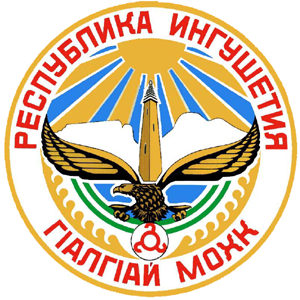 